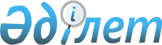 О внесении изменений в решение Кармакшинского районного маслихата от 28 декабря 2018 года №222 "О бюджетах поселков, сельских округов на 2019-2021 годы"
					
			С истёкшим сроком
			
			
		
					Решение Кармакшинского районного маслихата Кызылординской области от 12 июня 2019 года № 245. Зарегистрировано Департаментом юстиции Кызылординской области 13 июня 2019 года № 6825. Прекращено действие в связи с истечением срока
      В соответствии с пунктом 2 статьи 9-1 кодекса Республики Казахстан от 4 декабря 2008 года "Бюджетный кодекс Республики Казахстан", пунктом 2-7 статьи 6 Закона Республики Казахстан от 23 января 2001 года "О местном государственном управлении и самоуправлении в Республике Казахстан" Кармакшинский районный маслихат РЕШИЛ:
      1. Внести в решение Кармакшинского районного маслихата от 28 декабря 2018 года № 222 "О бюджетах поселков, сельских округов на 2019-2021 годы" (зарегистрировано в Реестре государственной регистрации нормативных правовых актов за номером 6639, опубликовано в эталонном контрольном банке нормативных правовых актов Республики Казахстан от 15 января 2019 года) следующие изменения:
      подпункты 1), 2) пункта 1 изложить в новой редакции:
      "1) доходы – 1 019 485 тысяч тенге, в том числе:
      налоговые поступления – 71 770 тысяч тенге;
      неналоговые поступления – 0;
      поступления от продажи основного капитала – 0;
      поступления трансфертов – 947 715 тысяч тенге;
      2) затраты – 1 024 831 тысяч тенге";
      подпункты 1), 2) пункта 2 изложить в новой редакции:
      "1) доходы – 226 633 тысяч тенге, в том числе:
      налоговые поступления – 30 176 тысяч тенге;
      неналоговые поступления – 1 152 тысяч тенге;
      поступления от продажи основного капитала – 0;
      поступления трансфертов – 195 305 тысяч тенге;
      2) затраты – 230 876,3 тысяч тенге";
      подпункты 1), 2) пункта 3 изложить в новой редакции:
      "1) доходы – 283 216 тысяч тенге, в том числе:
      налоговые поступления – 8 552 тысяч тенге;
      неналоговые поступления – 0;
      поступления от продажи основного капитала – 0;
      поступления трансфертов – 274 664 тысяч тенге;
      2) затраты – 284 881,4 тысяч тенге";
      подпункты 1), 2) пункта 4 изложить в новой редакции:
      "1) доходы – 97 344 тысяч тенге, в том числе:
      налоговые поступления – 3 507 тысяч тенге;
      неналоговые поступления – 0;
      поступления от продажи основного капитала – 0;
      поступления трансфертов – 93 837 тысяч тенге;
      2) затраты – 97 819,5 тысяч тенге";
      подпункты 1), 2) пункта 5 изложить в новой редакции:
      "1) доходы – 88 191 тысяч тенге, в том числе:
      налоговые поступления – 5 002 тысяч тенге;
      неналоговые поступления – 0;
      поступления от продажи основного капитала – 0;
      поступления трансфертов – 83 189 тысяч тенге;
      2) затраты – 88 830,4 тысяч тенге";
      подпункты 1), 2) пункта 6 изложить в новой редакции:
      "1) доходы – 106 809 тысяч тенге, в том числе:
      налоговые поступления – 1 842 тысяч тенге;
      неналоговые поступления – 0;
      поступления от продажи основного капитала – 0;
      поступления трансфертов – 104 967 тысяч тенге;
      2) затраты – 107 299,9 тысяч тенге";
      подпункты 1), 2) пункта 7 изложить в новой редакции:
      "1) доходы – 85 410 тысяч тенге, в том числе:
      налоговые поступления – 1 783 тысяч тенге;
      неналоговые поступления – 0;
      поступления от продажи основного капитала – 0;
      поступления трансфертов – 83 627 тысяч тенге;
      2) затраты – 85 715,4 тысяч тенге";
      подпункты 1), 2) пункта 8 изложить в новой редакции:
      "1) доходы – 120 038,3 тысяч тенге, в том числе:
      налоговые поступления – 3 635 тысяч тенге;
      неналоговые поступления – 0;
      поступления от продажи основного капитала – 325,6 тысяч тенге;
      поступления трансфертов – 116 077,7 тысяч тенге;
      2) затраты – 120 312,6 тысяч тенге";
      приложения 1, 4, 7, 10, 13, 16, 19, 22, 25, 26, 27 указанного решения изложить в новой редакции согласно приложениям 1, 2, 3, 4, 5, 6, 7, 8, 9, 10, 11 к настоящему решению.
      2. Настоящее решение вводится в действие с 1 января 2019 года и подлежит официальному опубликованию. Бюджет поселка Жосалы на 2019 год Бюджет поселка Торетам на 2019 год Бюджет сельского округа Акай на 2019 год Бюджет сельского округа Жанажол на 2019 год Бюджет сельского округа ІІІ-Интернационал на 2019 год Бюджет сельского округа Актобе на 2019 год Бюджет сельского округа Акжар на 2019 год Бюджет сельского округа Дауылколь на 2019 год Целевые трансферты в бюджеты поселкам, сельским округам на 2019 год, выделенные за счет республиканского бюджета Целевые трансферты в бюджеты поселкам, сельским округам на 2019 год, выделенные за счет областного бюджета Целевые трансферты в бюджеты поселкам, сельским округам на 2019 год, выделенные за счет районного бюджета
					© 2012. РГП на ПХВ «Институт законодательства и правовой информации Республики Казахстан» Министерства юстиции Республики Казахстан
				
      Председатель внеочередной 37-сессииКармакшинского районного маслихата

А.Үсенов

      Секретарь Кармакшинскогорайонного маслихата

М.Наятұлы
Приложение 1 к решению Кармакшинского районного маслихата от "12" июня 2019 года №245Приложение 1 к решению Кармакшинского районного маслихата от "28" декабря 2018 года №222
Категория
Категория
Категория
Категория
Сумма, тысяч тенге
Класс
Класс
Класс
Сумма, тысяч тенге
Подкласс
Подкласс
Сумма, тысяч тенге
Наименование
Сумма, тысяч тенге
1.Доходы
1019485
1
Налоговые поступления
71770
01
Подоходный налог
37292
2
Индивидуальный подоходный налог
37292
04
Hалоги на собственность
33886
1
Hалоги на имущество
533
3
Земельный налог
1812
4
Hалог на транспортные средства
31541
05
Внутренние налоги на товары, работы и услуги
592
4
Сборы за ведение предпринимательской и профессиональной деятельности
592
2
Неналоговые поступления
0
3
Поступления от продажи основного капитала
0
4
Поступления трансфертов 
947715
02
Трансферты из вышестоящих органов государственного управления
947715
3
Трансферты из районного (города областного значения) бюджета
947715
Функциональная группа 
Функциональная группа 
Функциональная группа 
Функциональная группа 
Сумма, тысяч тенге
Администратор бюджетных программ
Администратор бюджетных программ
Администратор бюджетных программ
Сумма, тысяч тенге
Программа
Программа
Сумма, тысяч тенге
Наименование
Сумма, тысяч тенге
2.Затраты
1024831
01
Государственные услуги общего характера
79115
124
Аппарат акима города районного значения, села, поселка, сельского округа
79115
001
Услуги по обеспечению деятельности акима города районного значения, села, поселка, сельского округа
77004
022
Капитальные расходы государственного органа
2111
04
Образование
496988
124
Аппарат акима города районного значения, села, поселка, сельского округа
496988
004
Дошкольное воспитание и обучение и организация медицинского обслуживания в организациях дошкольного воспитания и обучения
251022
041
Реализация государственного образовательного заказа в дошкольных организациях образования
245966
05
Здравоохранение
19
124
Аппарат акима города районного значения, села, поселка, сельского округа
19
002
Организация в экстренных случаях доставки тяжелобольных людей до ближайшей организации здравоохранения, оказывающей врачебную помощь
19
06
Социальная помощь и социальное обеспечение
31819
124
Аппарат акима города районного значения, села, поселка, сельского округа
31819
003
Оказание социальной помощи нуждающимся гражданам на дому
31819
07
Жилищно-коммунальное хозяйство
80975
124
Аппарат акима города районного значения, села, поселка, сельского округа
80975
008
Освещение улиц в населенных пунктах
15405
009
Обеспечение санитарии населенных пунктов
9049
011
Благоустройство и озеленение населенных пунктов
56521
12
Транспорт и коммуникации
21386
124
Аппарат акима города районного значения, села, поселка, сельского округа
21386
013
Обеспечение функционирования автомобильных дорог в городах районного значения, селах, поселках, сельских округах
21386
13
Прочие
314529
124
Аппарат акима города районного значения, села, поселка, сельского округа
314529
057
Реализация мероприятий по социальной и инженерной инфраструктуре в сельских населенных пунктах в рамках проекта "Ауыл-Ел бесігі"
314529
3.Чистое бюджетное кредитование
0
4. Сальдо по операциям с финансовыми активами
0
5. Дефицит (профицит) бюджета
-5346
6. Финансирование дефицита (использование профицита) бюджета
5346
8
Используемые остатки бюджетных средств
5346
01
Остатки бюджетных средств
5346
1
Свободные остатки бюджетных средств
5346Приложение 2 к решению Кармакшинского районного маслихата от "12" июня 2019 года №245Приложение 4 к решению Кармакшинского районного маслихата от "28" декабря 2018 года №222
Категория
Категория
Категория
Категория
Сумма, тысяч тенге
Класс
Класс
Класс
Сумма, тысяч тенге
Подкласс
Подкласс
Сумма, тысяч тенге
Наименование
Сумма, тысяч тенге
1.Доходы
226633
1
Налоговые поступления
30176
01
Подоходный налог
15762
2
Индивидуальный подоходный налог
15762
04
Hалоги на собственность
14339
1
Hалоги на имущество
314
3
Земельный налог
518
4
Hалог на транспортные средства
13507
05
Внутренние налоги на товары, работы и услуги
75
4
Сборы за ведение предпринимательской и профессиональной деятельности
75
2
Неналоговые поступления
1152
01
Доходы от государственной собственности
371
5
Доходы от аренды имущества, находящегося в государственной собственности
371
06
Прочие неналоговые поступления
781
1
Прочие неналоговые поступления
781
3
Поступления от продажи основного капитала
0
4
Поступления трансфертов 
195305
02
Трансферты из вышестоящих органов государственного управления
195305
3
Трансферты из районного (города областного значения) бюджета
195305
Функциональная группа 
Функциональная группа 
Функциональная группа 
Функциональная группа 
Сумма, тысяч тенге
Администратор бюджетных программ
Администратор бюджетных программ
Администратор бюджетных программ
Сумма, тысяч тенге
Программа
Программа
Сумма, тысяч тенге
Наименование
Сумма, тысяч тенге
2.Затраты
230876,3
01
Государственные услуги общего характера
36302
124
Аппарат акима города районного значения, села, поселка, сельского округа
36302
001
Услуги по обеспечению деятельности акима города районного значения, села, поселка, сельского округа
36166
022
Капитальные расходы государственного органа
136
04
Образование
161643
124
Аппарат акима города районного значения, села, поселка, сельского округа
161643
004
Дошкольное воспитание и обучение и организация медицинского обслуживания в организациях дошкольного воспитания и обучения
30759
041
Реализация государственного образовательного заказа в дошкольных организациях образования
130884
07
Жилищно-коммунальное хозяйство
16316,3
124
Аппарат акима города районного значения, села, поселка, сельского округа
6706,3
014
Организация водоснабжения населенных пунктов
6706,3
124
Аппарат акима города районного значения, села, поселка, сельского округа
9610
008
Освещение улиц в населенных пунктах
2895
009
Обеспечение санитарии населенных пунктов
1799
011
Благоустройство и озеленение населенных пунктов
4916
08
Культура, спорт, туризм и информационное пространство
16615
124
Аппарат акима города районного значения, села, поселка, сельского округа
16615
006
Поддержка культурно-досуговой работы на местном уровне
16615
3.Чистое бюджетное кредитование
0
4. Сальдо по операциям с финансовыми активами
0
5. Дефицит (профицит) бюджета
-4243,3
6. Финансирование дефицита (использование профицита) бюджета
4243,3
8
Используемые остатки бюджетных средств
4243,3
01
Остатки бюджетных средств
4243,3
1
Свободные остатки бюджетных средств
4243,3Приложение 3 к решению Кармакшинского районного маслихата от "12" июня 2019 года №245Приложение 7 к решению Кармакшинского районного маслихата от "28" декабря 2018 года №222
Категория
Категория
Категория
Категория
Сумма, тысяч тенге
Класс
Класс
Класс
Сумма, тысяч тенге
Подкласс
Подкласс
Сумма, тысяч тенге
Наименование
Сумма, тысяч тенге
1.Доходы
283216
1
Налоговые поступления
8552
01
Подоходный налог
3055
2
Индивидуальный подоходный налог
3055
04
Hалоги на собственность
5497
1
Hалоги на имущество
137
3
Земельный налог
337
4
Hалог на транспортные средства
5023
2
Прочие неналоговые поступления
0
3
Поступления от продажи основного капитала
0
4
Поступления трансфертов 
274664
02
Трансферты из вышестоящих органов государственного управления
274664
3
Трансферты из районного (города областного значения) бюджета
274664
Функциональная группа 
Функциональная группа 
Функциональная группа 
Функциональная группа 
Сумма, тысяч тенге
Администратор бюджетных программ
Администратор бюджетных программ
Администратор бюджетных программ
Сумма, тысяч тенге
Программа
Программа
Сумма, тысяч тенге
Наименование
Сумма, тысяч тенге
2.Затраты
284881,4
01
Государственные услуги общего характера
27672,4
124
Аппарат акима города районного значения, села, поселка, сельского округа
27672,4
001
Услуги по обеспечению деятельности акима города районного значения, села, поселка, сельского округа
27672,4
04
Образование
223178
124
Аппарат акима города районного значения, села, поселка, сельского округа
223178
004
Дошкольное воспитание и обучение и организация медицинского обслуживания в организациях дошкольного воспитания и обучения
95948
041
Реализация государственного образовательного заказа в дошкольных организациях образования
127230
07
Жилищно-коммунальное хозяйство
11141
124
Аппарат акима города районного значения, села, поселка, сельского округа
11141
008
Освещение улиц в населенных пунктах
3028
009
Обеспечение санитарии населенных пунктов
1083
011
Благоустройство и озеленение населенных пунктов
7030
08
Культура, спорт, туризм и информационное пространство
22890
124
Аппарат акима города районного значения, села, поселка, сельского округа
22890
006
Поддержка культурно-досуговой работы на местном уровне
22890
3.Чистое бюджетное кредитование
0
4. Сальдо по операциям с финансовыми активами
0
5. Дефицит (профицит) бюджета
-1665,4
6. Финансирование дефицита (использование профицита) бюджета
1665,4
8
Используемые остатки бюджетных средств
1665,4
01
Остатки бюджетных средств
1665,4
1
Свободные остатки бюджетных средств
1665,4Приложение 4 к решению Кармакшинского районного маслихата от "12" июня 2019 года №245Приложение 10 к решению Кармакшинского районного маслихата от "28" декабря 2018 года №222
Категория
Категория
Категория
Категория
Сумма, тысяч тенге
Класс
Класс
Класс
Сумма, тысяч тенге
Подкласс
Подкласс
Сумма, тысяч тенге
Наименование
Сумма, тысяч тенге
1.Доходы
97344
1
Налоговые поступления
3507
01
Подоходный налог
574
2
Индивидуальный подоходный налог
574
04
Hалоги на собственность
2933
1
Hалоги на имущество
47
3
Земельный налог
105
4
Hалог на транспортные средства
2781
2
Неналоговые поступления
0
3
Поступления от продажи основного капитала
0
4
Поступления трансфертов 
93837
02
Трансферты из вышестоящих органов государственного управления
93837
3
Трансферты из районного (города областного значения) бюджета
93837
Функциональная группа 
Функциональная группа 
Функциональная группа 
Функциональная группа 
Сумма, тысяч тенге
Администратор бюджетных программ
Администратор бюджетных программ
Администратор бюджетных программ
Сумма, тысяч тенге
Программа
Программа
Сумма, тысяч тенге
Наименование
Сумма, тысяч тенге
2.Затраты
97819,5
01
Государственные услуги общего характера
21682
124
Аппарат акима города районного значения, села, поселка, сельского округа
21682
001
Услуги по обеспечению деятельности акима города районного значения, села, поселка, сельского округа
21682
04
Образование
45334
124
Аппарат акима города районного значения, села, поселка, сельского округа
45334
004
Дошкольное воспитание и обучение и организация медицинского обслуживания в организациях дошкольного воспитания и обучения
21956
041
Реализация государственного образовательного заказа в дошкольных организациях образования
23378
07
Жилищно-коммунальное хозяйство
1331
124
Аппарат акима города районного значения, села, поселка, сельского округа
1331
008
Освещение улиц в населенных пунктах
907
011
Благоустройство и озеленение населенных пунктов
424
08
Культура, спорт, туризм и информационное пространство
19124,5
124
Аппарат акима города районного значения, села, поселка, сельского округа
19124,5
006
Поддержка культурно-досуговой работы на местном уровне
19124,5
13
Прочие
10348
124
Аппарат акима города районного значения, села, поселка, сельского округа
10348
040
Реализация мероприятий для решения вопросов обустройства населенных пунктов в реализацию мер по содействию экономическому развитию регионов в рамках Программы развития регионов до 2020 года
10348
3.Чистое бюджетное кредитование
0
4. Сальдо по операциям с финансовыми активами
0
5. Дефицит (профицит) бюджета
-475,5
6. Финансирование дефицита (использование профицита) бюджета
475,5
8
Используемые остатки бюджетных средств
475,5
01
Остатки бюджетных средств
475,5
1
Свободные остатки бюджетных средств
475,5Приложение 5 к решению Кармакшинского районного маслихата от "12" июня 2019 года №245Приложение 13 к решению Кармакшинского районного маслихата от "28" декабря 2018 года №222
Категория
Категория
Категория
Категория
Сумма, тысяч тенге
Класс
Класс
Класс
Сумма, тысяч тенге
Подкласс
Подкласс
Сумма, тысяч тенге
Наименование
Сумма, тысяч тенге
1.Доходы
88191
1
Налоговые поступления
5002
01
Подоходный налог
1866
2
Индивидуальный подоходный налог
1866
04
Hалоги на собственность
3136
1
Hалоги на имущество
32
3
Земельный налог
174
4
Hалог на транспортные средства
2930
2
Неналоговые поступления
0
3
Поступления от продажи основного капитала
0
4
Поступления трансфертов 
83189
02
Трансферты из вышестоящих органов государственного управления
83189
3
Трансферты из районного (города областного значения) бюджета
83189
Функциональная группа 
Функциональная группа 
Функциональная группа 
Функциональная группа 
Сумма, тысяч тенге
Администратор бюджетных программ
Администратор бюджетных программ
Администратор бюджетных программ
Сумма, тысяч тенге
Программа
Программа
Сумма, тысяч тенге
Наименование
Сумма, тысяч тенге
2.Затраты
88830,4
01
Государственные услуги общего характера
19871
124
Аппарат акима города районного значения, села, поселка, сельского округа
19871
001
Услуги по обеспечению деятельности акима города районного значения, села, поселка, сельского округа
19871
04
Образование
39995
124
Аппарат акима города районного значения, села, поселка, сельского округа
39995
004
Дошкольное воспитание и обучение и организация медицинского обслуживания в организациях дошкольного воспитания и обучения
10831
041
Реализация государственного образовательного заказа в дошкольных организациях образования
29164
07
Жилищно-коммунальное хозяйство
1346
124
Аппарат акима города районного значения, села, поселка, сельского округа
1346
008
Освещение улиц в населенных пунктах
922
011
Благоустройство и озеленение населенных пунктов
424
08
Культура, спорт, туризм и информационное пространство
18440
124
Аппарат акима города районного значения, села, поселка, сельского округа
18440
006
Поддержка культурно-досуговой работы на местном уровне
18440
13
Прочие
9178,4
124
Аппарат акима города районного значения, села, поселка, сельского округа
9178,4
040
Реализация мероприятий для решения вопросов обустройства населенных пунктов в реализацию мер по содействию экономическому развитию регионов в рамках Программы развития регионов до 2020 года
9178,4
3.Чистое бюджетное кредитование
0
4. Сальдо по операциям с финансовыми активами
0
5. Дефицит (профицит) бюджета
-639,4
6. Финансирование дефицита (использование профицита) бюджета
639,4
8
Используемые остатки бюджетных средств
639,4
01
Остатки бюджетных средств
639,4
1
Свободные остатки бюджетных средств
639,4Приложение 6 к решению Кармакшинского районного маслихата от "12" июня 2019 года №245Приложение 16 к решению Кармакшинского районного маслихата от "28" декабря 2018 года №222
Категория
Категория
Категория
Категория
Сумма, тысяч тенге
Класс
Класс
Класс
Сумма, тысяч тенге
Подкласс
Подкласс
Сумма, тысяч тенге
Наименование
Сумма, тысяч тенге
1.Доходы
106809
1
Налоговые поступления
1842
01
Подоходный налог
708
2
Индивидуальный подоходный налог
708
04
Hалоги на собственность
1134
1
Hалоги на имущество
10
3
Земельный налог
92
4
Hалог на транспортные средства
1032
2
Неналоговые поступления
0
3
Поступления от продажи основного капитала
0
4
Поступления трансфертов 
104967
02
Трансферты из вышестоящих органов государственного управления
104967
3
Трансферты из районного (города областного значения) бюджета
104967
Функциональная группа 
Функциональная группа 
Функциональная группа 
Функциональная группа 
Сумма, тысяч тенге
Администратор бюджетных программ
Администратор бюджетных программ
Администратор бюджетных программ
Сумма, тысяч тенге
Программа
Программа
Сумма, тысяч тенге
Наименование
Сумма, тысяч тенге
2.Затраты
107299,9
01
Государственные услуги общего характера
42215
124
Аппарат акима города районного значения, села, поселка, сельского округа
42215
001
Услуги по обеспечению деятельности акима города районного значения, села, поселка, сельского округа
19815
022
Капитальный расход государственных органов
22400
04
Образование
33342
124
Аппарат акима города районного значения, села, поселка, сельского округа
33342
004
Дошкольное воспитание и обучение и организация медицинского обслуживания в организациях дошкольного воспитания и обучения
15680
041
Реализация государственного образовательного заказа в дошкольных организациях образования
17662
07
Жилищно-коммунальное хозяйство
1724
124
Аппарат акима города районного значения, села, поселка, сельского округа
1724
008
Освещение улиц в населенных пунктах
1300
011
Благоустройство и озеленение населенных пунктов
424
08
Культура, спорт, туризм и информационное пространство
18983
124
Аппарат акима города районного значения, села, поселка, сельского округа
18983
006
Поддержка культурно-досуговой работы на местном уровне
18983
13
Прочие
11035,9
124
Аппарат акима города районного значения, села, поселка, сельского округа
11035,9
040
Реализация мероприятий для решения вопросов обустройства населенных пунктов в реализацию мер по содействию экономическому развитию регионов в рамках Программы развития регионов до 2020 года
11035,9
3.Чистое бюджетное кредитование
0
4. Сальдо по операциям с финансовыми активами
0
5. Дефицит (профицит) бюджета
-490,9
6. Финансирование дефицита (использование профицита) бюджета
490,9
8
Используемые остатки бюджетных средств
490,9
01
Остатки бюджетных средств
490,9
1
Свободные остатки бюджетных средств
490,9Приложение 7 к решению Кармакшинского районного маслихата от "12" июня 2019 года №245Приложение 19 к решению Кармакшинского районного маслихата от "28" декабря 2018 года №222
Категория
Категория
Категория
Категория
Сумма, тысяч тенге
Класс
Класс
Класс
Сумма, тысяч тенге
Подкласс
Подкласс
Сумма, тысяч тенге
Наименование
Сумма, тысяч тенге
1.Доходы
85410
1
Налоговые поступления
1783
01
Подоходный налог
493
2
Индивидуальный подоходный налог
493
04
Hалоги на собственность
1290
1
Hалоги на имущество
16
3
Земельный налог
83
4
Hалог на транспортные средства
1191
2
Неналоговые поступления
0
3
Поступления от продажи основного капитала
0
4
Поступления трансфертов 
83627
02
Трансферты из вышестоящих органов государственного управления
83627
3
Трансферты из районного (города областного значения) бюджета
83627
Функциональная группа 
Функциональная группа 
Функциональная группа 
Функциональная группа 
Сумма, тысяч тенге
Администратор бюджетных программ
Администратор бюджетных программ
Администратор бюджетных программ
Сумма, тысяч тенге
Программа
Программа
Сумма, тысяч тенге
Наименование
Сумма, тысяч тенге
2.Затраты
85715,4
01
Государственные услуги общего характера
24668,4
124
Аппарат акима города районного значения, села, поселка, сельского округа
24668,4
001
Услуги по обеспечению деятельности акима города районного значения, села, поселка, сельского округа
23757
022
Капитальный расход государственных органов
911,4
04
Образование
37204
124
Аппарат акима города районного значения, села, поселка, сельского округа
37204
004
Дошкольное воспитание и обучение и организация медицинского обслуживания в организациях дошкольного воспитания и обучения
16832
041
Реализация государственного образовательного заказа в дошкольных организациях образования
20372
05
Здравоохранение
4
124
Аппарат акима города районного значения, села, поселка, сельского округа
4
002
Организация в экстренных случаях доставки тяжелобольных людей до ближайшей организации здравоохранения, оказывающей врачебную помощь
4
07
Жилищно-коммунальное хозяйство
1325
124
Аппарат акима города районного значения, села, поселка, сельского округа
1325
008
Освещение улиц в населенных пунктах
901
011
Благоустройство и озеленение населенных пунктов
424
08
Культура, спорт, туризм и информационное пространство
22514
124
Аппарат акима города районного значения, села, поселка, сельского округа
22514
006
Поддержка культурно-досуговой работы на местном уровне
22514
3.Чистое бюджетное кредитование
0
4. Сальдо по операциям с финансовыми активами
0
5. Дефицит (профицит) бюджета
-305,4
6. Финансирование дефицита (использование профицита) бюджета
305,4
8
Используемые остатки бюджетных средств
305,4
01
Остатки бюджетных средств
305,4
1
Свободные остатки бюджетных средств
305,4Приложение 8 к решению Кармакшинского районного маслихата от "12" июня 2019 года №245Приложение 22 к решению Кармакшинского районного маслихата от "28" декабря 2018 года №222
Категория
Категория
Категория
Категория
Сумма, тысяч тенге
Класс
Класс
Класс
Сумма, тысяч тенге
Подкласс
Подкласс
Сумма, тысяч тенге
Наименование
Сумма, тысяч тенге
1.Доходы
120038,3
1
Налоговые поступления
3635
01
Подоходный налог
2432
2
Индивидуальный подоходный налог
2432
04
Hалоги на собственность
1203
1
Hалоги на имущество
10
3
Земельный налог
118
4
Hалог на транспортные средства
1075
2
Неналоговые поступления
0
3
Поступления от продажи основного капитала
325,6
01
Продажа государственного имущества, закрепленного за государственными учреждениями
325,6
1
Продажа государственного имущества, закрепленного за государственными учреждениями
325,6
4
Поступления трансфертов 
116077,7
02
Трансферты из вышестоящих органов государственного управления
116077,7
3
Трансферты из районного (города областного значения) бюджета
116077,7
Функциональная группа 
Функциональная группа 
Функциональная группа 
Функциональная группа 
Сумма, тысяч тенге
Администратор бюджетных программ
Администратор бюджетных программ
Администратор бюджетных программ
Сумма, тысяч тенге
Программа
Программа
Сумма, тысяч тенге
Наименование
Сумма, тысяч тенге
2.Затраты
120312,6
01
Государственные услуги общего характера
23957,9
124
Аппарат акима города районного значения, села, поселка, сельского округа
23957,9
001
Услуги по обеспечению деятельности акима города районного значения, села, поселка, сельского округа
23874,9
022
Капитальный расход государственных органов
83
04
Образование
31734
124
Аппарат акима города районного значения, села, поселка, сельского округа
31734
004
Дошкольное воспитание и обучение и организация медицинского обслуживания в организациях дошкольного воспитания и обучения
12594
041
Реализация государственного образовательного заказа в дошкольных организациях образования
19140
07
Жилищно-коммунальное хозяйство
1576,7
124
Аппарат акима города районного значения, села, поселка, сельского округа
1576,7
008
Освещение улиц в населенных пунктах
1152,7
011
Благоустройство и озеленение населенных пунктов
424
08
Культура, спорт, туризм и информационное пространство
22052
124
Аппарат акима города районного значения, села, поселка, сельского округа
22052
006
Поддержка культурно-досуговой работы на местном уровне
22052
13
Прочие
40992
124
Аппарат акима города районного значения, села, поселка, сельского округа
40992
040
Реализация мероприятий для решения вопросов обустройства населенных пунктов в реализацию мер по содействию экономическому развитию регионов в рамках Программы развития регионов до 2020 года
40992
3.Чистое бюджетное кредитование
0
4. Сальдо по операциям с финансовыми активами
0
5. Дефицит (профицит) бюджета
-274,3
6. Финансирование дефицита (использование профицита) бюджета
274,3
8
Используемые остатки бюджетных средств
274,3
01
Остатки бюджетных средств
274,3
1
Свободные остатки бюджетных средств
274,3Приложение 9 к решению Кармакшинского районного маслихата от "12" июня 2019 года №245Приложение 25 к решению Кармакшинского районного маслихата от "28" декабря 2018 года №222
№
Наименование
Сумма, 
тысяч тенге
Целевые текущие трансферты:
509817,0
1
на повышение заработной платы отдельных категорий гражданских служащих, работников организаций, содержащихся за счет государственного бюджета, работников казенных предприятий 
213917,0
в том числе:
Поселок Жосалы
86519,0
Поселок Торетам
35216,0
Сельский округ Акай
41649,0
Сельский округ Жанажол
9644,0
Сельский округ ІІІ-Интернационал
8456,0
Сельский округ Актобе
10291,0
Селський округ Акжар
11896,0
Сельский округ Дауылколь
10246,0
2
на повышение заработной платы отдельных категорий административных государственных служащих
12824,0
в том числе:
Поселок Жосалы
3174,0
Поселок Торетам
2202,0
Сельский округ Акай
1497,0
Сельский округ Жанажол
1265,0
Сельский округ ІІІ-Интернационал
1116,0
Сельский округ Актобе
1212,0
Селський округ Акжар
1128,0
Сельский округ Дауылколь
1230,0
3
на реализацию мероприятий по социальной и инженерной инфраструктуре в сельских населенных пунктах в рамках проекта "Ауыл-Ел бесігі"
283076,0
в том числе:
Поселок Жосалы
283076,0Приложение 10 к решению Кармакшинского районного маслихата от "12" июня 2019 года №245Приложение 26 к решению Кармакшинского районного маслихата от "28" декабря 2018 года №222
№
Наименование
Сумма, 
тысяч тенге
Целевые текущие трансферты:
64186,0
1
на образование, в том числе на содержание вновь вводимых объектов образования
32733,0
в том числе:
Поселок Жосалы (на государственное казенное коммунальное предприятие "Детский сад №3 "Ертостик" аппарата акима поселка Жосалы – 20 663 тысяч тенге, на государственное казенное коммунальное предприятие "Ясли сад №5 "Айголек" аппарата акима поселка Жосалы – 12 070 тысяч тенге)
32733,0
2
на софинансирование реализации мерроприятий по социальной и инженерной инфраструктуре в сельских населенных пунктах в рамках проекта "Ауыл-Ел бесігі"
31453,0
в том числе:
Поселок Жосалы
31453,0Приложение 11 к решению Кармакшинского районного маслихата от "12" июня 2019 года №245Приложение 27 к решению Кармакшинского районного маслихата от "28" декабря 2018 года №222
№
Наименование
Сумма, 
тысяч тенге
Текущие целевые трансферты:
359981,7
1
На открытие 1 группы ясли сада №3 "Ертөстік" в поселке Жосалы
1741,0
2
На введение 0,75 штата сантехника в ясли сад №20 "Толғанай" в поселке Жосалы
280,0
3
На установку монумента участникам Семей-Невада и Чернобыльской аварий
7958,0
4
На документацию системы водопровода в сельском округе Акай 
1005,0
5
На документацию электросетей в сельском округе Акай
1162,0
6
На средний ремонт улицы Е.Жаманкулова в селе Дур Онгар
8213,0
7
На освещение улицы Наурыз в селе ІІІ Интернационал
7818,0
8
На освещение улицы Т.Салкынбайулы в селе Актобе
10365,0
9
На благоустройство центральной площади в селе Турмагамбет
40469,7
10
На текущий ремонт улицы Теміржол в поселке Жосалы
13886,0
11
На благоустройство поселка Жосалы
3800,0
12
Реализация государственного образовательного заказа в дошкольных организациях образования
260884,0
в том числе:
Поселок Жосалы
97847,0
Поселок Торетам
80663,0
Сельский округ Акай
68715,0
Сельский округ ІІІ-Интернационал
13659,0
13
На укрепление материально-технической базы аппарата акима сельского округа Актобе
2400,0
Целевые трансферты на развитие:
20000,0
1
На приобретение нового административного здания для аппарата акима сельского округа Актобе
20000,0